Hola noies i nois ☺ Faig un repàs de l’art cinètic:L’art cinètic és un nou corrent que sorgeix per trencar amb l’art normal. Aquest és caracteritza perquè volen transmetre amb les obres la sensació de moviment. Nosaltres ens centrarem en: Alexander Calder que vol transmetre aquest moviment però no a través de la pintura sinó que ho fa amb escultures.  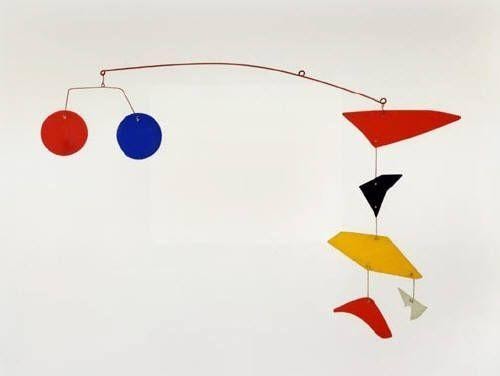 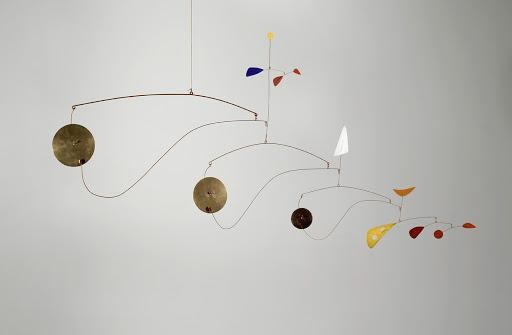 També és important perquè va crear el circ mòbil (creant ell les figures).Us deixo un enllaç: https://www.youtube.com/watch?v=t6jwnu8Izy0 TASCA 1: intenteu construir un mòbil (amb material que tingueu a casa) 